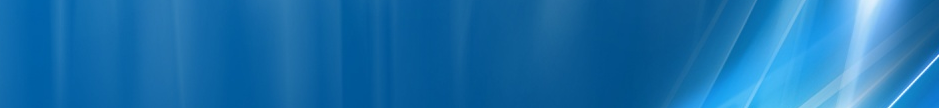 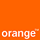 Site lansat undeva prin 2009, si amplasat pe singurul panou publicitar cu LED-uri din intersectia de la Bucur Obor (panou care se gaseste mai precis între bulevardul Stefan cel Mare si Calea Mosilor) HW equipment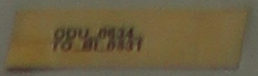 BTS Alcatel M5M				  2 TRXKathrein 75 15 64 7				  VPol Omni  890–960MHz / 360° / 5 dBiMW ALFO LC 23 (1+0)      BI_531 BSC Obor	   16 MbpsE misto’ ca au lipit o eticheta galbena direct pe ODU pentru a indica specificatiile LINK-ului (ODU_0634 TO_BI_0531) !
SW configurationCID-ul sectorizat nu se justifica de niciun fel ; am testat si în comunicatie si nici urma de DCS, iar antena este 100% Singleband ! In plus, l-au fost configurat exact ca si cum nu ar fi Barred : beneficieaza de EDGE, parametrul CCCH_Conf este setat pe Combined (si BA-ul este la clasica valoare de 3) !BCCHLACCIDTRXDiverseDiverse88170163412H88, H122Edge !RAM -48 dBmBarredBA_List 64 / 65 / 67 / 70 / 73 / 75 / 76 / 78 / 81 / 83 / 85Test 7EA   |  2Ter 0RAR2MTMS-TXPWR-MAX-CCH5     |33 dBmT321260BSIC 33  |  RLT 20BABS-AG-BLKS-RES3PRP5DSF18CNCCCH configuration0     |Not CombinedRAI171CRH8RAI1